Publicado en  el 08/08/2016 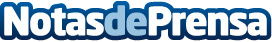 Quinta edición de 'Cuéntame cuándo pasó' en el Archivo Histórico Provincial de CáceresEl Archivo Histórico Provincial de Cáceres acoge una nueva entrega del homenaje a Vicente Paredes, que tendrá lugar hasta el próximo 1 de septiembre y que se titula '100 años de la muerte de Vicente Paredes Guillén: su legado sigue vivo'Datos de contacto:Nota de prensa publicada en: https://www.notasdeprensa.es/quinta-edicion-de-cuentame-cuando-paso-en-el Categorias: Historia Extremadura http://www.notasdeprensa.es